А.К. Толстой (1817-1875)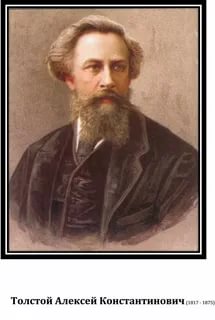 Алексей Константинович Толстой — многосторонний художник: лирический поэт, автор исторических баллад и былин, прозаик, драматург. И.С. Тургенев писал, что он «...обладал в значительной степени тем, что одно дает жизнь и смысл художественным произведениям — а именно: собственной оригинальной и в то же время разнообразной физиономией; он свободно, мастерской рукой распоряжался родным языком ... оставил в наследство своим соотечественникам прекрасные образцы драм, романов, лирических стихотворений ... был создателем нового у нас литературного рода, — исторической баллады, легенды».Творческая биография А.К. ТолстогоЕсть ряд фактов биографии А.К. Толстого — важных для понимания мировоззрения и творчества писателя. Воспитывался А.К. Толстой известным беллетристом Алексеем Алексеевичем Перовским (дядей со стороны матери) — известным в русской литературе под псевдонимом Антоний Погорельский[52]. Творческая атмосфера дома дяди пробудила в А.К. Толстом писательский дар. Позднее он вспоминал: «С шестилетнего возраста я начал марать бумагу и писать стихи ... я упивался музыкой разнообразных ритмов и старался усвоить их технику».Раннее представление А.К. Толстого к царскому двору (в 1829 г.) не менее важный факт биографии, оказавший существенное влияние как на его личную судьбу, так и на творчество и мировоззрение. С наследником престола, будущим императором Александром II, он был дружен с детских лет. По словам современников, Толстой — «домашний человек у наследника и входит к нему без доклада». С 1826 г. А. Толстой живет в Москве, получает домашнее образование, готовится к университетскому экзамену по предметам словесного факультета. В 1831 г. последовало длительное путешествие по странам Европы: А.К. Толстой побывал в Италии, в городах Венеция, Верона, Милан, Генуя, Пиза, Лукка, Флоренция, Рим, Неаполь. В Германии он был представлен высокопоставленным лицам и знаменитостям, в частности Гете и великому герцогу Карлу Александру.В 1834 г. А.К. Толстой был зачислен в московский архив министерства иностранных дел. Необременительная архивная работа повлияла на формирование интереса писателя к историческому прошлому России. С 1837 г. начинается четырехлетний период пребывания Толстого за границей (Германии, Италии, Франции) на дипломатической работе.В 1840-х годах поэт возвращается в Петербург и служит во 2-м отделении е. и. в. канцелярии, ведавшего вопросами законодательства. В это же время укрепляются придворные связи поэта и, вместе с тем, растет желание освободиться от службы. Главное место в его жизни начинает занимать литература.В 1841 г. А.К. Толстой печатает под псевдонимом «Краснорогский» (от названия имения, в котором он провел детские годы, Красный Рог) свою первую фантастическую повесть «Упырь», которую позже, однако, автор не включил в собрание сочинений. Вновь издана она была лишь в 1900 г. Вл. Соловьевым. В 1840-е годы писатель начинает работать над романом «Князь Серебряный»; в это время появляется ряд известных стихотворений — «Колокольчики мои», баллады «Курган», «Василий Шибанов» и другие. Серьезная литературная известность пришла к А.К. Толстому в 1850-е годы. В это время начинается литературное сотрудничество с двоюродными братьями Жемчужниковыми (Алексеем, Александром, Львом, Владимиром). В первой половине 50-х годов совместно с Алексеем, Владимиром и Александром Жемчужниковыми А.К. Толстой создает образ Козьмы Пруткова.Во время Крымской войны 1853—1856 гг., решительным образом сказавшейся на жизни всех русских людей, А.К. Толстой отправляется в действующую армию добровольно, но принять участия в военных действиях ему не удалось, так как под Одессой он опасно заболел тифом и находился на грани жизни и смерти. Путешествие по южному берегу Крыма после болезни повлекло за собой создание цикла стихотворений «Крымские очерки».В конце 50-х годов А.К. Толстой начинает работу над поэмой «Дон Жуан», продолжает работу над романом «Князь Серебряный», печатает стихотворные произведения в журналах «Современник», «Отечественные записки», «Библиотека для чтения», «Русский вестник», «Русская беседа».А.К. Толстой принадлежал к высшей дворянской знати, вращался в избранных светских кругах обеих столиц, придворном обществе. Благополучная, блистательная, насыщенная впечатлениями и светскими развлечениями жизнь составляла внешнюю сторону существования А. Толстого. Внутреннее же ее содержание иное — одиночество, замкнутость, постоянное желание удалиться от официальной службы, во многом книжные представления о мире.«Служба, какова бы она ни была, глубоко противна моей природе», «Служба и искусство несовместимы», «Я не могу восторгаться вицмундиром, и мне запрещают быть художником», — подобные высказывания звучат в письмах поэта, начиная с 1840-х и кончая 1860-ми годами. Окончательная отставка от службы произошла в 1861 г.; с этого времени А.К. Толстой вел независимую жизнь аристократа в своих поместьях и за границей. В начале 60-х годов издана была поэма «Дон Жуан», роман «Князь Серебряный».В 1863—1870 годах появляется знаменитая драматическая трилогия Толстого — «Смерть Иоанна Грозного», «Царь Федор Иоаннович», «Царь Борис». В1867 г. выходит сборник стихотворений поэта, подводящий итог 20-летней поэтической работы. В конце 1860—1870-е годы появляются новые сатирические произведения Толстого. В 70-е годы писатель начинает работу над драмой «Посадник», события которой происходят в древнем Новгороде, но пьеса эта не была закончена.ЗАДАНИЕ: составить хронологическую таблицу жизни и творчества поэта. Рассказать о понравившихся стихотворениях (письменно).